Short term planPlanModule 4. World of WorkLesson 2 School: 22, Nur-SultanSchool: 22, Nur-SultanThe topic:My fun jobMy fun jobDate: Teacher’s name: Omarova G.B. Teacher’s name: Omarova G.B. Grade: 5Number present:absent: Learning objectives that this lesson is contributing to:5.W8 - spell most high-frequency words accurately for a limited range of general topics5.L7  - recognise the opinion of the speaker(s) in basic, supported talk on an increasing  range of general and curricular topics 5.R6 - understand with some support some specific information and detail in short, simple texts on a growing range of general and some curricular topics5.S4 - respond with limited flexibility at sentence level  to unexpected comments on an increasing range of general and curricular topics5.W8 - spell most high-frequency words accurately for a limited range of general topics5.L7  - recognise the opinion of the speaker(s) in basic, supported talk on an increasing  range of general and curricular topics 5.R6 - understand with some support some specific information and detail in short, simple texts on a growing range of general and some curricular topics5.S4 - respond with limited flexibility at sentence level  to unexpected comments on an increasing range of general and curricular topicsLesson objectives:All learners will be able to deduce meanings from context by finding the words in the text.  Most learners will be able to identify some specific information in reading texts and use some target vocabulary in writing tasks with support.Some learners will be able to identify most specific information in reading text and use most target vocabulary in production tasks with little support, express their personal opinion on the topic.All learners will be able to deduce meanings from context by finding the words in the text.  Most learners will be able to identify some specific information in reading texts and use some target vocabulary in writing tasks with support.Some learners will be able to identify most specific information in reading text and use most target vocabulary in production tasks with little support, express their personal opinion on the topic.Assessment criteria:Identify details in two texts with little support.Write topic related words correctly.Apply topic related vocabulary in speech appropriately arranging words and phrases into well-formed sentences.Identify details in two texts with little support.Write topic related words correctly.Apply topic related vocabulary in speech appropriately arranging words and phrases into well-formed sentences.Level of thinking skillsKnowledge, comprehension, applicationKnowledge, comprehension, applicationPrevious learningBasic vocabulary of jobsBasic vocabulary of jobsPlanned timingsPlanned ActivitiesResourcesBeginning 2 minutes5 minutesMain activities3 minutes10 minutes5 minutes5 minutes5 minutesGreeting students: Hello! How are you? Teacher asks students to say a wish to their peers. Teacher introduces the theme and the lesson objectives to the students.Division in two groups: A & B. Warm up activity. Around the “Jobs”.Task1: Look at the picture and spell the professions. 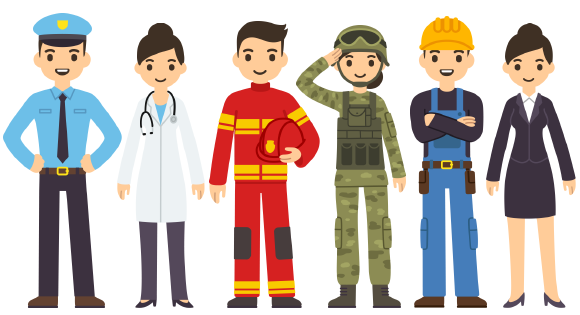 Descriptor:Learners write the name of professions and spell the words accurately.Key: a police officer, a doctor / a nurse, a fireman/ a firefighter, a military man, a builder, a teacher.Pre- reading activityPresentation topic vocabularymascot - талисманteam - команда entertain - развлекать	fan - фанат match - матч event – событиеowl costume - костюм филинаsilly - глупый throw - бросать celebrate - праздновать score - забивать голidea – идеяin silence - в тишинеtiring – утомительныйluckily - к счастьюwaterslide tester - тестировщик водыon holiday - на отдыхе check - проверить splashing water - брызги водыwell-paid - хорошо оплачиваемыйweather – погодаfreezing - замораживаниеWhile -reading activity Task 2 “Guess each person’s job”SB p.46, exercise 1. Look at the pictures and headings. What is each person’s job? What do they do? Listen and read to find out.Learners of the group ‘A’ find information about Steven to answer the questions. Learners of the group ‘B’ find information about Mark to answer the questions. They share the ideas. Descriptor: Learners work in groups, figure out the content of short texts with some support and answer the questions appropriately according to the texts.Formative Assessment/ Self Assessment:Teacher displays the answers on the board, students check and correct.Key: Steven is a basketball mascot. He entertains the fans at matches and other events. He wears a red owl costume and does silly things. He slides across the court, throws sweets to the fans and celebrates when his team scores.Mark is a waterslide tester. He goes down fast waterslides all around the world. He visits water parks in places like Turkey, Egypt and Jamaica. He checks that the slides are safe and exciting with lots of splashing water. Post - reading activityExercise 2a) Read the text again and complete the sentences.1 Steven works as a ….2 Steven wears ….3 While at work Steven can’t ….4 Steven finds his job ….5 Mark works as a ….6 Mark visits ….7 Mark’s job isn’t ….8 Mark needs to be ….Descriptor: Learners completes the endings of the given sentences according to the texts.Formative Assessment/ Self Assessment:Teacher displays the answers on the board, students check and correct.Key:1   basketball mascot.2   a red owl costume3   speak a word.4   well – paid, but it’s tiring.5   waterslide tester.6   Turkey, Egypt and Jamaica.7   always easy.8   careful, hardworking and brave.Exercise 2 b) Which job would you like / not like to do? Why?Tell the partner. Descriptor: Learners work in pairs and provide reasons why they would like or wouldn’t like to do.Formative Assessment/ Self Assessment:Teacher displays the answers on the board, students check and correct.Sample answer: I would like to work as a basketball mascot. Because it’s fun and well- paid. I wouldn’t like to be a waterslide tester, because it’s not always easy.I would like to work as a waterslide tester. Because it’s interesting, fun and well - paid. I wouldn’t like to be a basketball mascot, because you have to do all in silence – you can’t speak a word.Reflection. Students work individually. The summary of the lesson. Who entertains the fans?Who visits water parks around the world?Whose job is part – time?Who has to work in every kind of weather? Descriptor: Learners answer the questions appropriately according to the text.Teacher displays the answers on the board, students check and correct.Key: 1.Stiven 2.Mark 3.Stiven’s 4.MarkInteractive boardeBook Excel 5Power Point Presentation Slide 1Slide 2Slide 3Slide 4Slide 5Slide 6Slide 7End5minutesTeacher assesses learners by traffic light colour cards. Students show cards.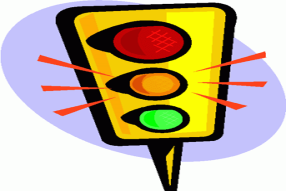 -Green  The lesson is clear for me. -Yellow  I have got some questions.                                -Red  I don’t understand anything.Feedback. Teacher comments:At the end of the lesson students cananswer the questions, finding information from the text;complete the sentences;give an opinion about jobs.Home Task: SB p.124, exercise 1 (Language Review 4)Fill in: entertain, on holiday, scores, well-paid, event, throw, checks.Slide 8Additional informationAdditional informationAdditional informationDifferentiation – how do you plan to give more support? Assessment – how are you planning to check learners’ learning?Health and safety checkDifferentiation will be done by task in asking questions; by support from the teacher and peers.The teacher will be able to assess learners using different kinds of formative assessment and techniques: peer and group assessment, feedback.The lesson will be delivered in accordance with health and safety standards.